South Molton Community Primary School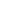 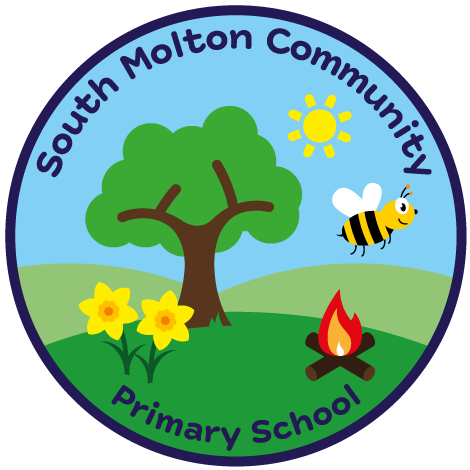 BREAKFAST CLUB BOOKING FORM – FIRST  HALF AUTUMN TERM 2024£3.00 per session                      8.00am – 8.45amIncludes a healthy breakfast Child/Children Name ………………………..………………..…..…….Class/Classes…………………….....               Signed _______________________________  Completed booking forms and payment MUST be in advance, via ParentPayBreakfast club fees are non-refundable.Please drop off your child at the Hall.South Molton Community Primary School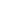 BREAKFAST CLUB BOOKING FORM – FIRST HALF AUTUMN TERM 2024£3.00 per session                      8.00am – 8.45amIncludes a healthy breakfast Child/Children Name ………………………..………………..…..…….Class/Classes…………………….....               Signed _______________________________  Completed booking forms and payment MUST be in advance, via ParentPayBreakfast club fees are non-refundable.Please drop off your child at the Hall.W / CMondayTuesdayWednesdayThursdayFriday02/09/2024XXXXXXXXXXXXXXXXXXXXXXXXXXXXXXXXX09/09/202416/09/202423/09/202430/09/202407/09/202414/09/202421/09/2024W / CMondayTuesdayWednesdayThursdayFriday02/09/2024XXXXXXXXXXXXXXXXXXXXXXXXXXXXXXXXX09/09/202416/09/202423/09/202430/09/202407/09/202414/09/202421/09/2024